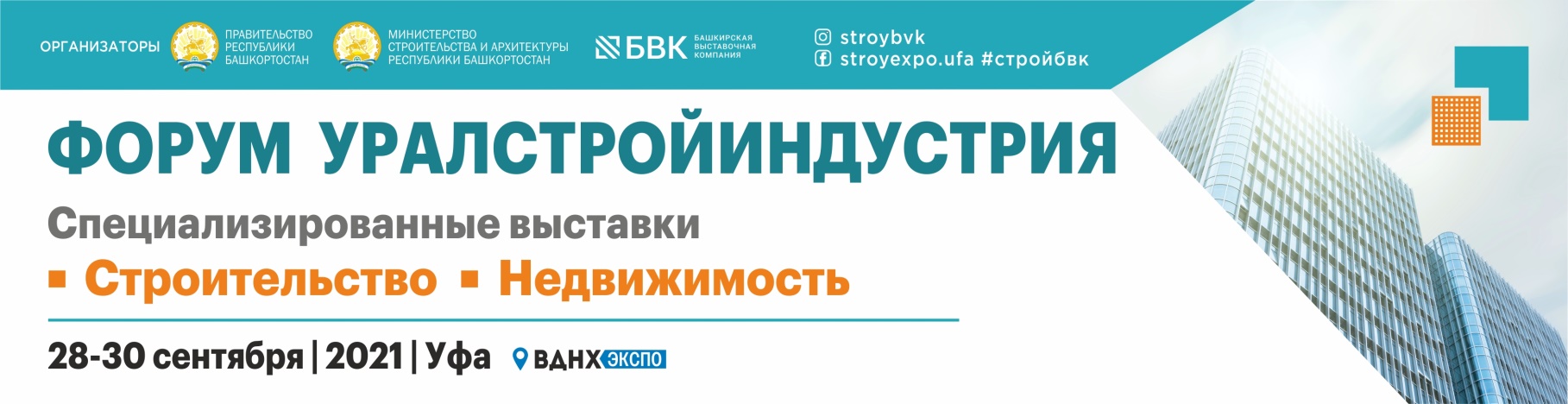 В сентябре в Уфе состоится 30-й Юбилейный Форум Уралстройиндустрия С 28 по 30 сентября 2021 года в Уфе состоится Форум «Уралстройиндустрия». За три десятка лет мероприятие стало важным отраслевым событием, следующим за всеми изменениями в этой важной сфере экономики. Уралстройиндустрия традиционно объединяет выставку «Строительство», спецпроект «Недвижимость», а также большую деловую программу. Организаторами Форума являются Правительство Республики Башкортостан, Министерство строительства и архитектуры РБ, Башкирская выставочная компания.Форум пройдет согласно Распоряжению Правительства РБ №291-р от 19 апреля 2021 г. и с соблюдением всех требований Роспотребнадзора.Деловая программа Ежегодно Форум собирает на площадке выставочного комплекса ВДНХ ЭКСПО УФА ведущие компании отрасли и десятки экспертов на деловых секциях. Основной темой осеннего форума этого года станут BIM-технологии и все, что с ними связано. 
О настоящем и будущем BIM моделирования в строительной отрасли пойдет речь на Пленарном заседании, которое состоится в первый день работы форума 28 сентября. Тема будет продолжена на ряде секций и круглых столах. В рамках деловой программы будут обсуждаться проблемы строительного ценообразования, использования инновационных материалов и технологий, вопросы геодезического обеспечения, современные тенденции ландшафтного дизайна, проблемы охраны труда в отрасли.Традиционно Форум Уралстройиндустрия станет обучающим центром для широкого круга специалистов отрасли.  Так, для риэлторов и застройщиков будет интересна секция о состоянии регионального рынка недвижимости, а для главных архитекторов муниципалитетов состоится специальный семинар, также будет работать Школа юного архитектора. ВыставкиКрупнейший в регионе выставочный проект представит инновационные строительные технологии, строительные и отделочные материалы, оборудование и инструмент, системы и средства обеспечения безопасности, материалы и технологии для малоэтажного строительства, быстровозводимые, мобильные здания и сооружения и многое другое от компаний Башкортостана и регионов России. Экспозиция «Недвижимость» вновь соберет в одном месте ведущих застройщиков, которые представят посетителям новые проекты. Здесь в одном месте можно будет проконсультироваться со специалистами разных компаний, сравнить условия приобретения и получить реальные предложения покупки жилья.Выставка и форум – это хорошо подготовленная целевая аудитория, в числе которой топ-менеджеры компаний смежных отраслей, директора по закупкам, начальники производств, главные инженеры, технологи, проектировщики, застройщики, потенциальные партнеры и покупатели товаров и услуг, представленных на выставках и презентованных на секциях форума. По проведенным опросам среди посетителей выставок прошлых лет, их традиционно посещают специалисты и люди, заинтересованные в решении своих производственных задач, связанных со строительством, ремонтом или оснащением помещений, а также для решения личных жилищных задач. На площадке выставки все желающие смогут ознакомиться с фотоэкспозицией «Архитектура Уфы – старое и новое».Форум Уралстройиндустрия – это всегда актуальная и востребованная информация, прямой диалог между государством и бизнесом, застройщиками и посетителями выставки.Приглашаем принять участие в Форуме Уралстройиндустрия!Ждем с 28 по 30 сентября 2021 г. в ВДНХ ЭКСПО УФА!Официальная страница: www.stroybvk.ru, www.facebook.com/stroyexpo.ufa/ Instagram stroybvk #стройбвк 